Form no. 2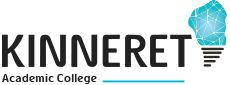 Name of student: _________________________________	ID no.:_____________________________			Family name and given nameTel. no. __________________ Cell no. _______________________ Details of back where account is held: Name of bank ____________ Branch no. _______ Account No. ____________ (for refund purposes)Method of payment:Please select one of the following payment methods - mark with XPlease note that if tuition fees discrepancies are generated following changes or the addition of courses, the college may charge the difference.Debit dates: every 16th of the month, from November 2020.Credit card standing order: (Diners credit cards will not be honored)   Please fill in the credit card details in full:Credit card number:____________/____________/____________/__________   Card expiry date: _____/____Name of card bearer _________________________________  ID no.: ______________** Number of installments: 1-6 __________I undertake to notify the college of any change in the number/validity of the credit card, or its cancellation/replacement.2 semesters - up to 6 index linked interest free payments. For students taking only 1 semester - up to 3 index linked interest free payments.Bank standing order:Please send a copy of the signed standing order to the fax number of email address below.Attached is a standing order signed by the bank which will be valid for the full period of my studies, unless I notify otherwise.Name of bank _________________ Branch no. _________ Account no. ______________** Number of installments: 1-6 __________There is a standing order from a previous year. Please use it for the current school year.Payment of tuition fees by means of a discharged soldiers’ depositPlease note the amount of the deposit available to you: NIS ______________Please select an additional method of payment which we could use should the deposit not be sufficient to cover the tuition fees.In any case of a refund of the deposit, the study institution must refund the monies directly to the bank where the student’s deposit is held, and not to the student.I hereby confirm, by applying my signature below, that I have read the tuition fees regulations published on the College web site and in the student portal, and I agree to everything said in them.Please send the signed form by fax, to: 077-5653719, or by email to: inbalb@kinneret.ac.il__________________		                                  ____________________________Date	                                   	       		Student’s signature  